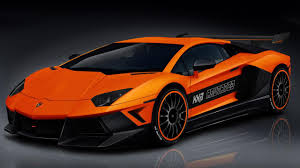 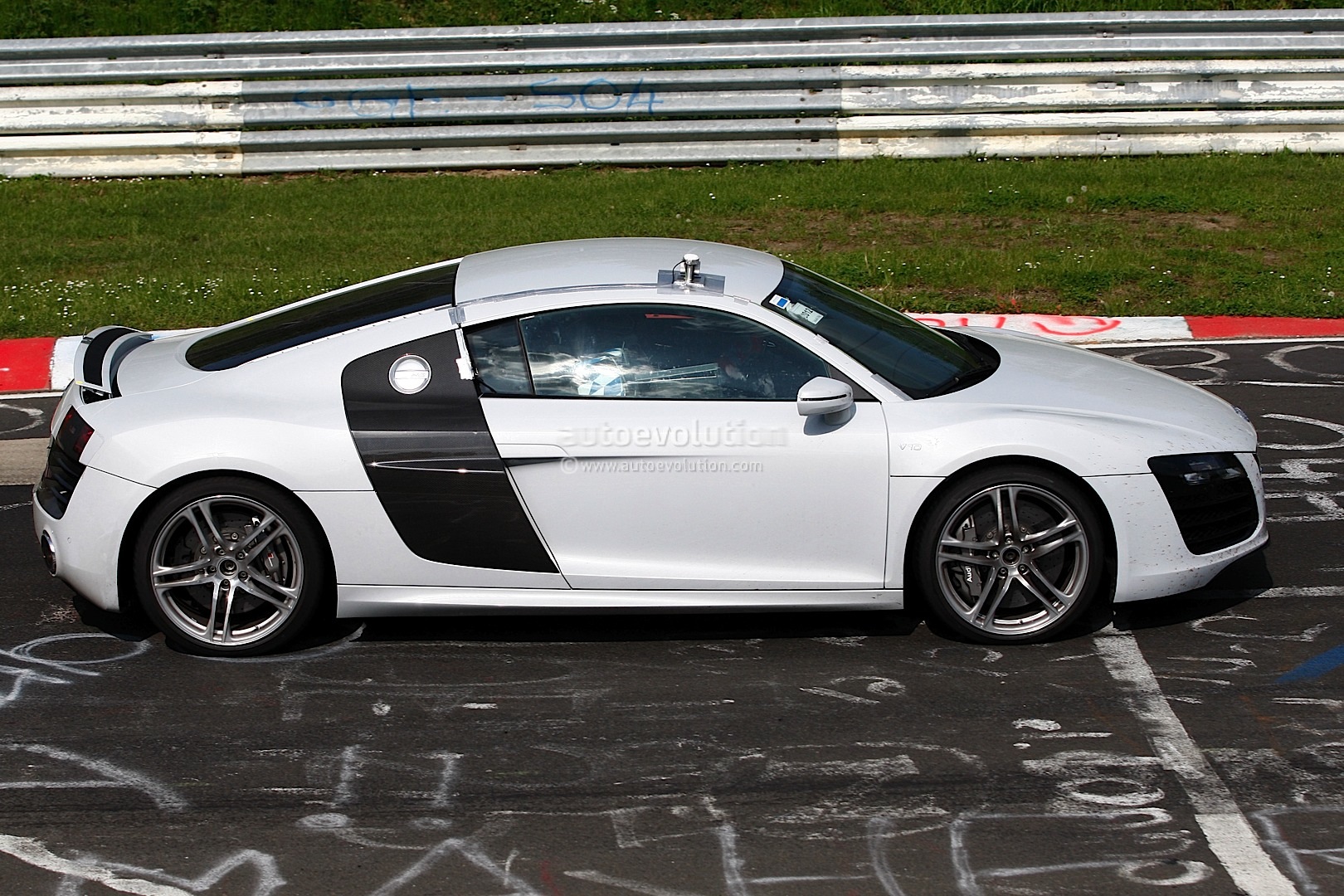 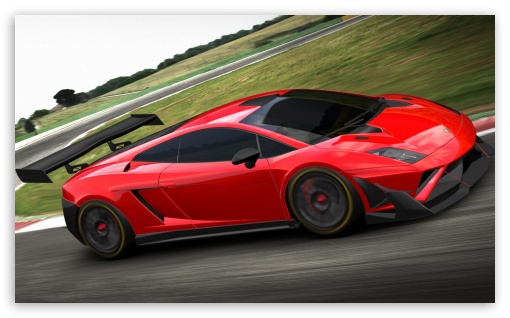 LUNESMARTESMIÉRCOLESJUEVESVIERNESSÁBADODOMINGO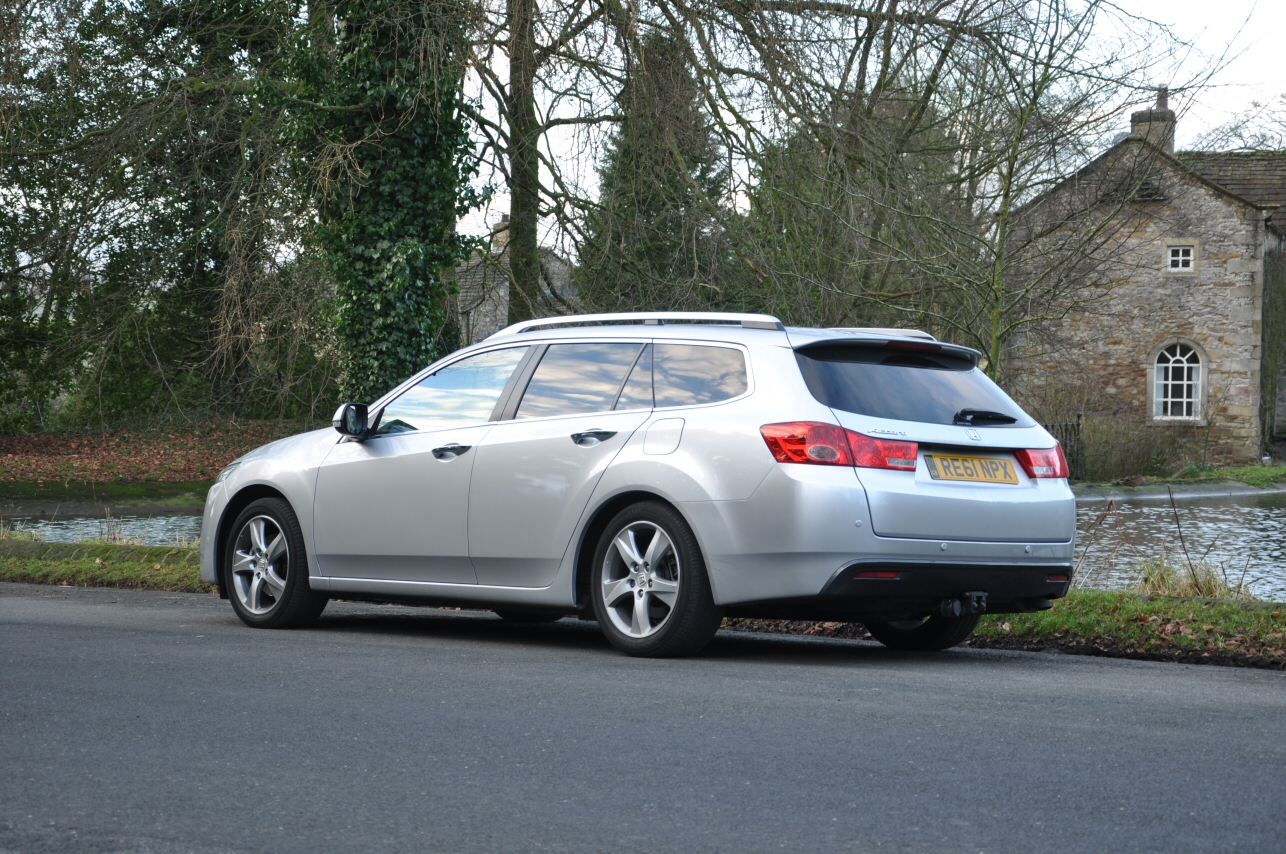 1  2      345678910111213141516171819202122232425262728293031LUNESMARTESMIÉRCOLESJUEVESVIERNESSABADODOMINGO12 3 4 5 6 7 8 9 10 11 12 13 14 15 1617 18 19 20 2122232425262728Lunes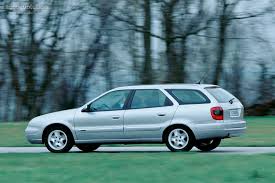 MartesMiércolesJuebesViernesSabadoDomingo12 3 4 5 6 7 8 9 10 11 12 1314 15 16 17 18 19 20 21 22 232425262728293031Lunes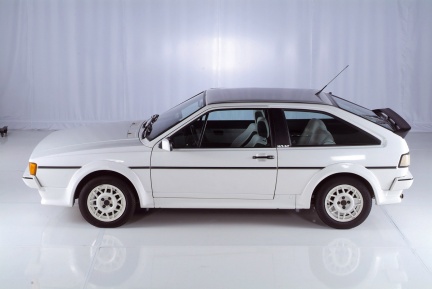 MartesMiércolesJuevesViernesSabadoDomingo123456789101112131415161718192021222324252627282930Lunes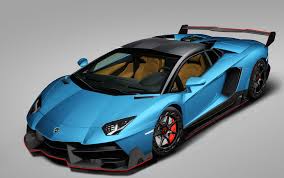 MartesMiércolesJuevesViernesSabadoDomingo12345678910111213141516171819202122232425262728293031Lunes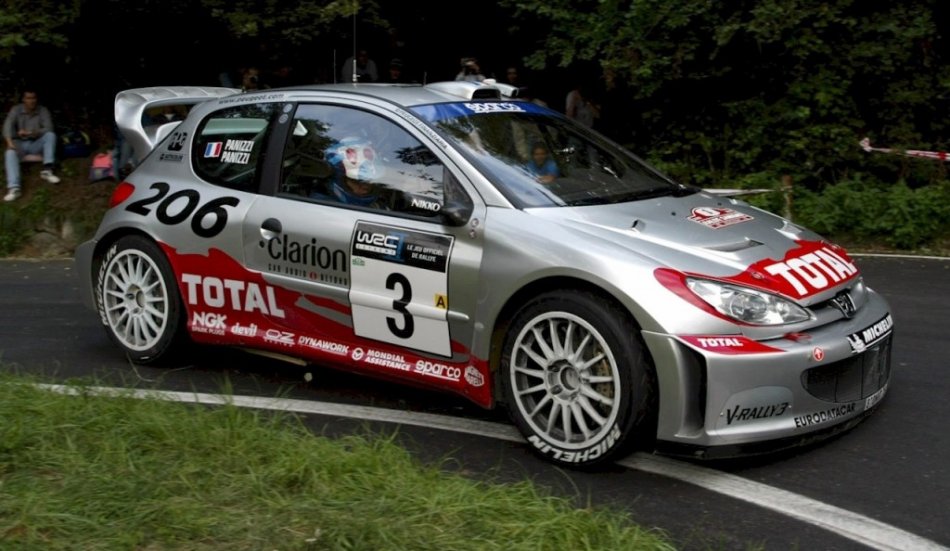 MartesMiércolesJuevesViernesSabadoDomingo123456789101112131415161718192021222324252627282930Lunes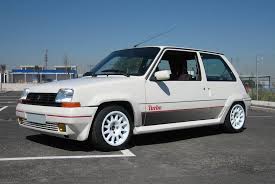 MartesMiércolesJuevesViernesSabadoDomingo12345678910111213141516171819202122232425262728293031LunesMartesMiércolesJuevesViernesSabadoDomingo123456789101112131415161718192021222324252627282930Lunes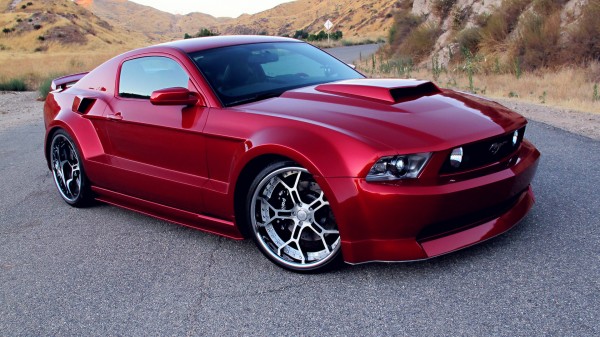 MartesMiércolesJuevesViernesSabadoDomingo12345678910111213141516171819202122232425262728293031Lunes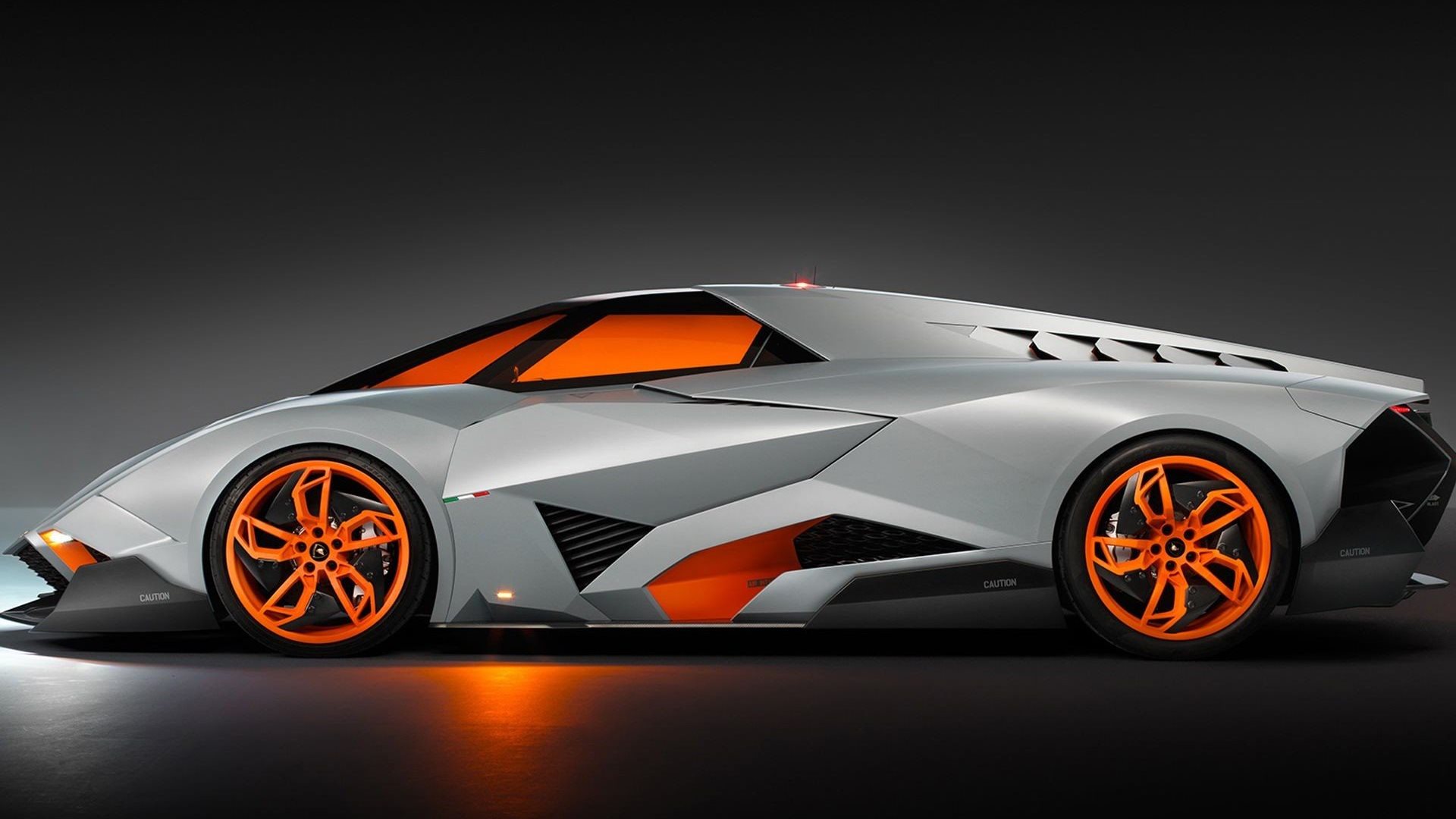 MartesMiércolesJuevesViernesSabadoDomingo123456789101112131415161718192021222324252627282930LunesMartesMiércolesJuevesViernesSabadoDomingo12345678910111213141516171819202122232425262728293031Lunes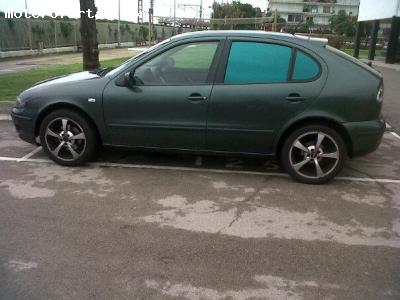 MartesMiércolesJuevesViernesSabado   Domigo123456789101112131415161718192021222324252627282930